ENSEIGNEMENT MORAL ET CIVIQUE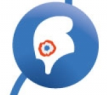 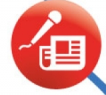 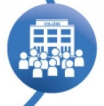 CYCLES 2                                                                                                                                                                                                                     EMC      EMI        VSEENSEIGNEMENT MORAL ET CIVIQUECYCLES 3                                                                                                                                                                                                                     EMC      EMI        VSELE PARCOURS CITOYEN : RÉCAPITULATIF DES ACTIONS MENÉES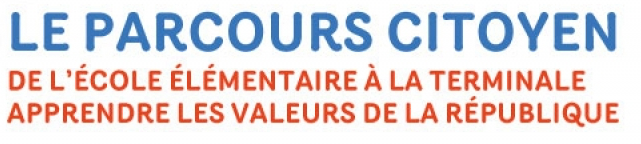 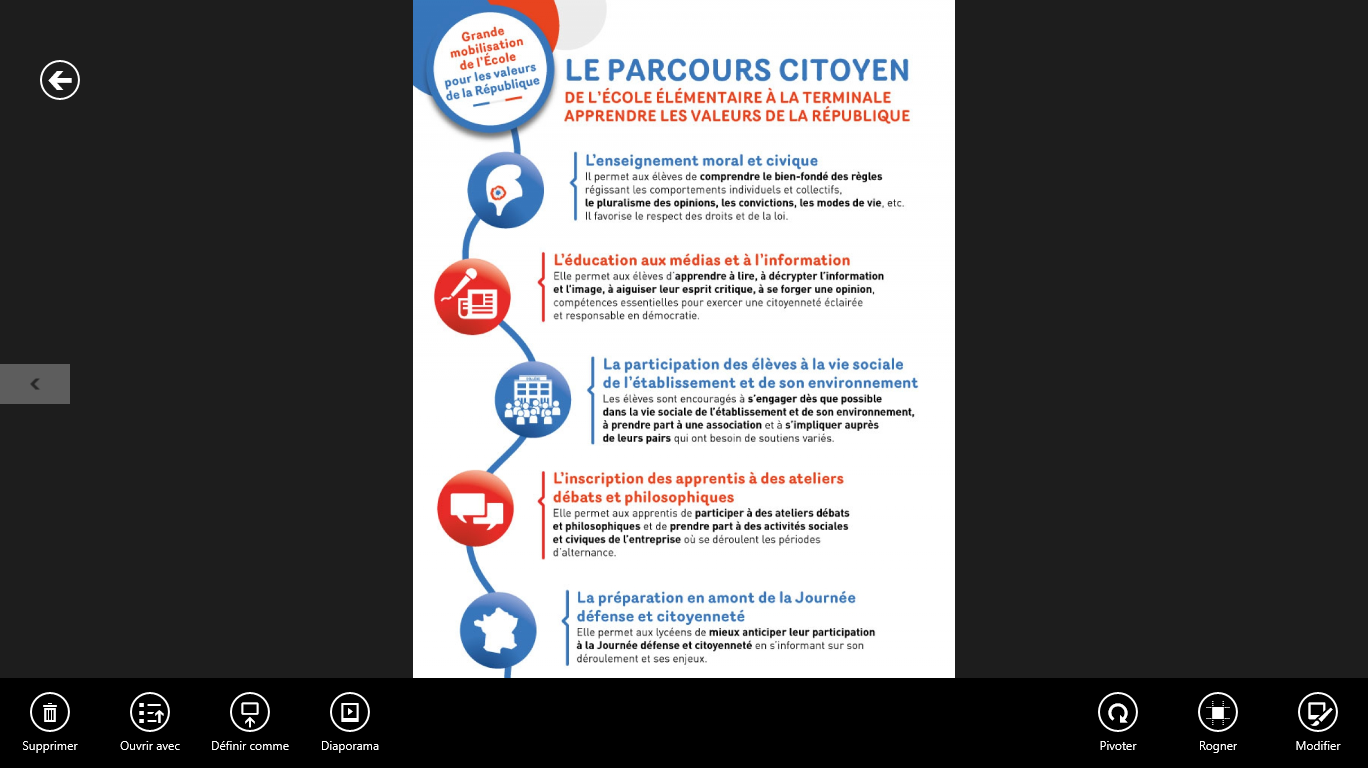 DimensionsObjectifs de formationObjectifs de formationPratiques de classe, d'école, d'établissementPratiques de classe, d'école, d'établissementPratiques de classe, d'école, d'établissementPratiques de classe, d'école, d'établissementPratiques de classe, d'école, d'établissementPratiques de classe, d'école, d'établissementCPCPCE1CE1CE2CE2La sensibilité : soi et les autresIdentifier et exprimer en les régulant ses émotions et ses sentiments.S'estimer et être capable d'écoute et d'empathie.Se sentir membre d'une collectivité.Identifier et exprimer en les régulant ses émotions et ses sentiments.S'estimer et être capable d'écoute et d'empathie.Se sentir membre d'une collectivité.- à partir de photos/images 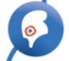 - à partir de photos/images - à partir d’albums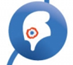 - Lecture d’album autours de la différence- à partir d’albums- Lecture d’album autours de la différence- Débat philosophique à partir d’un album  - Lecture d’album autours du handicap - Débat philosophique à partir d’un album  - Lecture d’album autours du handicap Le droit et la règle : des principes pour vivre avec les autresComprendre les raisons de l'obéissance aux règles et à la loi dans une société démocratique.Comprendre les principes et les valeurs de la République française et des sociétés démocratiques.Comprendre les raisons de l'obéissance aux règles et à la loi dans une société démocratique.Comprendre les principes et les valeurs de la République française et des sociétés démocratiques.Elaboration des règles de vie de la classe 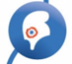 Elaboration des règles de vie de la classe Elaboration des règles de vie de la classe . Les valeurs et symboles de la République Française et du Pays d’accueilElaboration des règles de vie de la classe . Les valeurs et symboles de la République Française et du Pays d’accueilElaboration des règles de vie exposées aux CP/CE1 (les espaces communs) 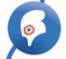 Charte de la laïcité interactive (photos/vidéos) 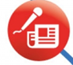 Elaboration des règles de vie exposées aux CP/CE1 (les espaces communs) Charte de la laïcité interactive (photos/vidéos) Le jugement : penser par soi-même et avec les autresDévelopper les aptitudes à la réflexion critique : en recherchant les critères de validité des jugements moraux ; en confrontant ses jugements à ceux d'autrui dans une discussion ou un débat argumenté.Différencier son intérêt particulier de l'intérêt général.Développer les aptitudes à la réflexion critique : en recherchant les critères de validité des jugements moraux ; en confrontant ses jugements à ceux d'autrui dans une discussion ou un débat argumenté.Différencier son intérêt particulier de l'intérêt général.Projet “philosopher en CP“ : défendre un point de vue et accepter celui de l’autre Semaine de la presse : Bain de presse Projet “philosopher en CP“ : défendre un point de vue et accepter celui de l’autre Semaine de la presse : Bain de presse Débat philo à partir d’un album  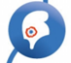 Semaine de la presse : Une page de Pub Débat philo à partir d’un album  Semaine de la presse : Une page de Pub Débat philo : « les goûters philos » Semaine de la presse : Ecrire pour informerTravailler sur la morale des fables de la Fontaine  Débat philo : « les goûters philos » Semaine de la presse : Ecrire pour informerTravailler sur la morale des fables de la Fontaine  L'engagement : agir individuellement et collectivementS'engager et assumer des responsabilités dans l'école et dans l'établissement.Prendre en charge des aspects de la vie collective et de l'environnement et développer une conscience citoyenne, sociale et écologique.S'engager et assumer des responsabilités dans l'école et dans l'établissement.Prendre en charge des aspects de la vie collective et de l'environnement et développer une conscience citoyenne, sociale et écologique.Election des délégués de classe et conseils des délégués 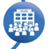 Développement durable : suivi du recyclage des papiersEncourager l’entraide entre élèves, le tutorat Election des délégués de classe et conseils des délégués Développement durable : suivi du recyclage des papiersEncourager l’entraide entre élèves, le tutorat Election des délégués de classe et conseils des délégués Encourager l’entraide entre élèves, le tutorat Election des délégués de classe et conseils des délégués Encourager l’entraide entre élèves, le tutorat Election des délégués de classe et conseils des délégués Election des délégués de classe et conseils des délégués DimensionsObjectifs de formationObjectifs de formationPratiques de classe, d'école, d'établissementPratiques de classe, d'école, d'établissementPratiques de classe, d'école, d'établissementPratiques de classe, d'école, d'établissementPratiques de classe, d'école, d'établissementPratiques de classe, d'école, d'établissementCM1CM1CM2CM26ème 6ème La sensibilité : soi et les autresIdentifier et exprimer en les régulant ses émotions et ses sentiments.S'estimer et être capable d'écoute et d'empathie.Se sentir membre d'une collectivité.Identifier et exprimer en les régulant ses émotions et ses sentiments.S'estimer et être capable d'écoute et d'empathie.Se sentir membre d'une collectivité.. projet théâtre 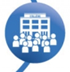 Débat : égalité filles/garçons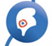 . Rallye-lecture avec une école du quartier . projet théâtre Débat : égalité filles/garçons. Rallye-lecture avec une école du quartier . Projet chorale . Noël avec les enfants du quartier Débat : égalité face au handicap. Organiser et participer à un tournoi de CROSS-ECHECS . Projet chorale . Noël avec les enfants du quartier Débat : égalité face au handicap. Organiser et participer à un tournoi de CROSS-ECHECS Le droit et la règle : des principes pour vivre avec les autresComprendre les raisons de l'obéissance aux règles et à la loi dans une société démocratique.Comprendre les principes et les valeurs de la République française et des sociétés démocratiques.Comprendre les raisons de l'obéissance aux règles et à la loi dans une société démocratique.Comprendre les principes et les valeurs de la République française et des sociétés démocratiques.. Election des délégués et Conseils de délégués : . usage des réseaux sociaux et internet: Vérifier les informations et les sources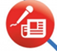 . Exposition /illustration des droits de l’Homme . Chanter la Marseillaise à l’Ambassade (commémorations). Charte de la laïcité : mise en scène de certains articles pour le cycle 2 . Election des délégués et Conseils de délégués : . usage des réseaux sociaux et internet: Vérifier les informations et les sources. Exposition /illustration des droits de l’Homme . Chanter la Marseillaise à l’Ambassade (commémorations). Charte de la laïcité : mise en scène de certains articles pour le cycle 2 . Election des délégués et Conseils de délégués : . usage des réseaux sociaux et internet : Respect du droit à l’image et au discours. Exposition /illustration des droits des enfants. Chanter la Marseillaise à l’Ambassade (commémorations). Charte de la laïcité : débats . Election des délégués et Conseils de délégués : . usage des réseaux sociaux et internet : Respect du droit à l’image et au discours. Exposition /illustration des droits des enfants. Chanter la Marseillaise à l’Ambassade (commémorations). Charte de la laïcité : débats Le jugement : penser par soi-même et avec les autresDévelopper les aptitudes à la réflexion critique : en recherchant les critères de validité des jugements moraux ; en confrontant ses jugements à ceux d'autrui dans une discussion ou un débat argumenté.Différencier son intérêt particulier de l'intérêt général.Développer les aptitudes à la réflexion critique : en recherchant les critères de validité des jugements moraux ; en confrontant ses jugements à ceux d'autrui dans une discussion ou un débat argumenté.Différencier son intérêt particulier de l'intérêt général.. Débats philosophiques : La liberté d’expression. Semaine de la presse : (Mars) . Célébration de la journée de la Laïcité. Jeux de rôle sur le harcèlement . Organisation d’un prix littéraire de cycle 3 (CM1/CM2/6ème) . Débats philosophiques : La liberté d’expression. Semaine de la presse : (Mars) . Célébration de la journée de la Laïcité. Jeux de rôle sur le harcèlement . Organisation d’un prix littéraire de cycle 3 (CM1/CM2/6ème) . Débats philosophiques : Peut-on rire de tout ? . Semaine de la presse : (Mars) . Célébration de la journée de la Laïcité. Préparer des exposés sur le harcèlement pour sensibiliser d’autres classes . Organisation d’un prix littéraire de cycle 3 (CM1/CM2/6ème) . Débats philosophiques : Peut-on rire de tout ? . Semaine de la presse : (Mars) . Célébration de la journée de la Laïcité. Préparer des exposés sur le harcèlement pour sensibiliser d’autres classes . Organisation d’un prix littéraire de cycle 3 (CM1/CM2/6ème) L'engagement : agir individuellement et collectivementS'engager et assumer des responsabilités dans l'école et dans l'établissement.Prendre en charge des aspects de la vie collective et de l'environnement et développer une conscience citoyenne, sociale et écologique.S'engager et assumer des responsabilités dans l'école et dans l'établissement.Prendre en charge des aspects de la vie collective et de l'environnement et développer une conscience citoyenne, sociale et écologique.. Rallye-lecture interclasse avec écoles togolaises : .Projet EDD avec associations locales (Zamké/JVE/AGR/AKPLANOU) :  (. Participation à la Grande Lessive. Rallye-lecture interclasse avec écoles togolaises : .Projet EDD avec associations locales (Zamké/JVE/AGR/AKPLANOU) :  (. Participation à la Grande Lessive. Rallye-lecture interclasse avec écoles togolaises : .Projet EDD avec associations locales (Zamké/JVE/AGR/AKPLANOU) :. participer à une classe transplantée:  . Participation à la Grande Lessive. Rallye-lecture interclasse avec écoles togolaises : .Projet EDD avec associations locales (Zamké/JVE/AGR/AKPLANOU) :. participer à une classe transplantée:  . Participation à la Grande LessiveMISE EN ŒUVRE DU PARCOURS CITOYENMISE EN ŒUVRE DU PARCOURS CITOYENMISE EN ŒUVRE DU PARCOURS CITOYENMISE EN ŒUVRE DU PARCOURS CITOYENDénomination du projet ou de l’action :Public concerné (cycle, niveau de classe, catégories d’élèves) :Dénomination du projet ou de l’action :Public concerné (cycle, niveau de classe, catégories d’élèves) :Dénomination du projet ou de l’action :Public concerné (cycle, niveau de classe, catégories d’élèves) :Dénomination du projet ou de l’action :Public concerné (cycle, niveau de classe, catégories d’élèves) :Objectif de formation :Objectif de formation :Objectif de formation :Objectif de formation :Connaissances, capacités et attitudes visées :Connaissances, capacités et attitudes visées :Connaissances, capacités et attitudes visées :Connaissances, capacités et attitudes visées :Descriptif du projet ou de l'action :Descriptif du projet ou de l'action :Descriptif du projet ou de l'action :Descriptif du projet ou de l'action : LA SENSIBILITÉIdentifier et exprimer en les régulant ses émotions et ses sentiments.S'estimer et être capable d'écoute et d'empathie.Se sentir membre d'une collectivité. LA RÈGLE ET LE DROITComprendre les raisons de l'obéissance aux règles et à la loi dans une société démocratique.Comprendre les principes et les valeurs de la République française et des sociétés démocratiques.LE  JUGEMENTDévelopper les aptitudes à la réflexion critique : en recherchant les critères de validité des jugements moraux ; en confrontant ses jugements à ceux d'autrui dans une discussion ou un débat argumenté.Différencier son intérêt particulier de l'intérêt général. L’ENGAGEMENTS'engager et assumer des responsabilités dans l'école et dans l'établissement.Prendre en charge des aspects de la vie collective et de l'environnement et développer une conscience citoyenne, sociale et écologique.Actions et projets année 2015-2016NiveauActions et projets année 2015-2016NiveauEMCEMIVSEElection des délégués CPxEncarta juniorCPxProjet ‘’Philosopher en CP’’ écoute – langage. Défendre un point de vue, accepter celui de l’autreCPXDéveloppement durable : suivi du recyclage des papiersCPXDéfi tête et jambes – Ecole KéguéCPRépartition de rôles au sein de la classeCPxSemaine de la presseCP/CE1XElaboration des règles de vie de classe & conseils de vie en classeCP/CE1XCréation d’un petit livre philoCP/CE1XLa morale des fables de la Fontaine :Respect, honnêteté (Le corbeau et le renard)Patience, sagesse (le lièvre et la tortue)Travail, solidarité (la cigale et la fourmi)(Le rat des villes et le rat des champs) en lien avec PICOTCE1/CE2xProgrammation/Progressions de la classe en EMCCE2XParticipation au concours de l’école des loisirs qui propose l’exposition ‘’Moi et les autres’’ conçue comme invitation aux échanges et à la réflexion à partir d’albums de l’école des loisirs sur le sens du “vivre ensemble“. Différents parcours sont proposés autours des illustrations et des livres aux élèves  CE2XEtude du dossier de presse de l’exposition. Lecture et discussion autour de page journal “Astrapi“ sur les actualités récentes.CE2XLa politesseCE2xLes symboles de la républiqueCE2XTravail avec le professeur de philosophie à partir du livre “Je suis amoureux d’un tigre“ sur la différence.CE2xDébats-écrits autours des droits/discrimination, dilemmes morauxCE2XConseil des délégués – élaboration du règlement de la classeCE2XXOlympiadesCE2+ EPSCharte de la laïcité “interactive“CE2xLecture d’un court roman évoquant le handicapCE2XJournal de classeCE2XTravail en îlots + tutorat + soutien entre pairsCE2XXTri de papiers, ramassage sachets d’eauCE2XXThéâtre (e-robot et comment le H trouva sa voix) – choraleCE2XExposé de 2nde sur le harcèlementCE2XNoël pour les enfants du quartierCE2XEtudes d’œuvres artistiques ou participation à des expositionsCE2XRègles de politesses et de civilités (se lever quand un adulte entre en classe)CE2XParticipation collective à des concours  ou autres (anime histoire) MathadorCE2XXSpectacles “de fin d’année“ pour favoriser les échanges – rencontres avec familleCE2XXActivités utilisant les réseaux sociauxCE2XDéfi-internet : attention dangerCE2XDébats-écrits autours des droits/discrimination, dilemmes morauxCM1XElections des délégués – élaboration du règlement de la classeCM1XXOlympiadesCM1+ EPSCharte de la laïcité “interactive“CM1xLecture d’un court roman évoquant le handicapCM1XJournal de classeCM1XTravail en îlots + tutorat + soutien entre pairsCM1XXTri de papiers, ramassage sachets d’eauCM1XXThéâtre (e-robot et comment le H trouva sa voix) – choraleCM1XExposé de 2nde sur le harcèlementCM1XNoël pour les enfants du quartierCM1XEtudes d’œuvres artistiques ou participation à des expositionsCM1XRègles de politesses et de civilités (se lever quand un adulte entre en classe)CM1XParticipation collective à des concours  ou autres (anime histoire) MathadorCM1XXSpectacles “de fin d’année“ pour favoriser les échanges – rencontres avec familleCM1XXActivités utilisant les réseaux sociaux,  Défi-internet : attention dangerCM1XRédaction d’un questionnaire + rencontre autour de lecture et de jeux avec les élèves du quartierCM1X{“60 solutions pour la planète“ de l’AFD – questionnaire, échange {objet : l’engagement : expliquer ses choix ses actes. Comprendre la responsabilité de l’individu et du citoyenComprendre le rôle des associations, des citoyens}CM1XDébat sur la discrimination religieuse en lien avec l’actualité{objet : le jugement : prendre part à un débat…{objet : la sensibilité : manifester le respect des autres}Débat sur la mixité, l’égalité fille/garçon en lien avec la littérature / théâtre “le petit violon“CM1XDébats/séance EMCCM1XXEtude en fonctionnement des élections, rôle du parlement en lien avec l’actualité : élections régionales, création d’une nouvelle loi.{objet : le droit et la règle : PPC de la démocratie représentativeObjet : l’engagement : participation démocratique et sens d’un voteCM1XRallye-lecture interclasse avec “école Plateaux“ à cassablanca.CM2XTravail autour de maximes et expressions française avec “les petits bonjours“CM2XEcriture de contes africains en lien avec la classe de 6ème du collège Belle Beille à AngersCM2XTri d’informations : en informatique sur une recherche quelconque, être capable de trouver l’article ou l’information la plus pertinenteCM2XProjet chorale : chanter ensemble avec différentes classes. Découvrir des chants du monde, différents instruments ou stylesCM2XAction philosons Débats/discussions avec un professeur de philosophieCM2xAction “défi-lecture“ avec un collège de quartier (prêt des livres)CM2XXRencontre discussion avec l’auteur de mes étoiles noires “discrimination“CM2XExposition le Grande lessiveCM2XElections des délégués de classeCM2XClasse de découverteCM2xXProjet échecs et tournoi cross-échecsCM2XXProjet éducation au développement durableCM2x